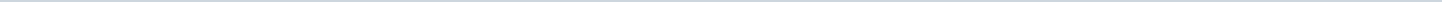 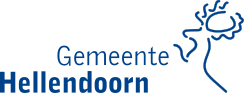 Gemeente HellendoornAangemaakt op:Gemeente Hellendoorn28-03-2024 16:53Presentaties3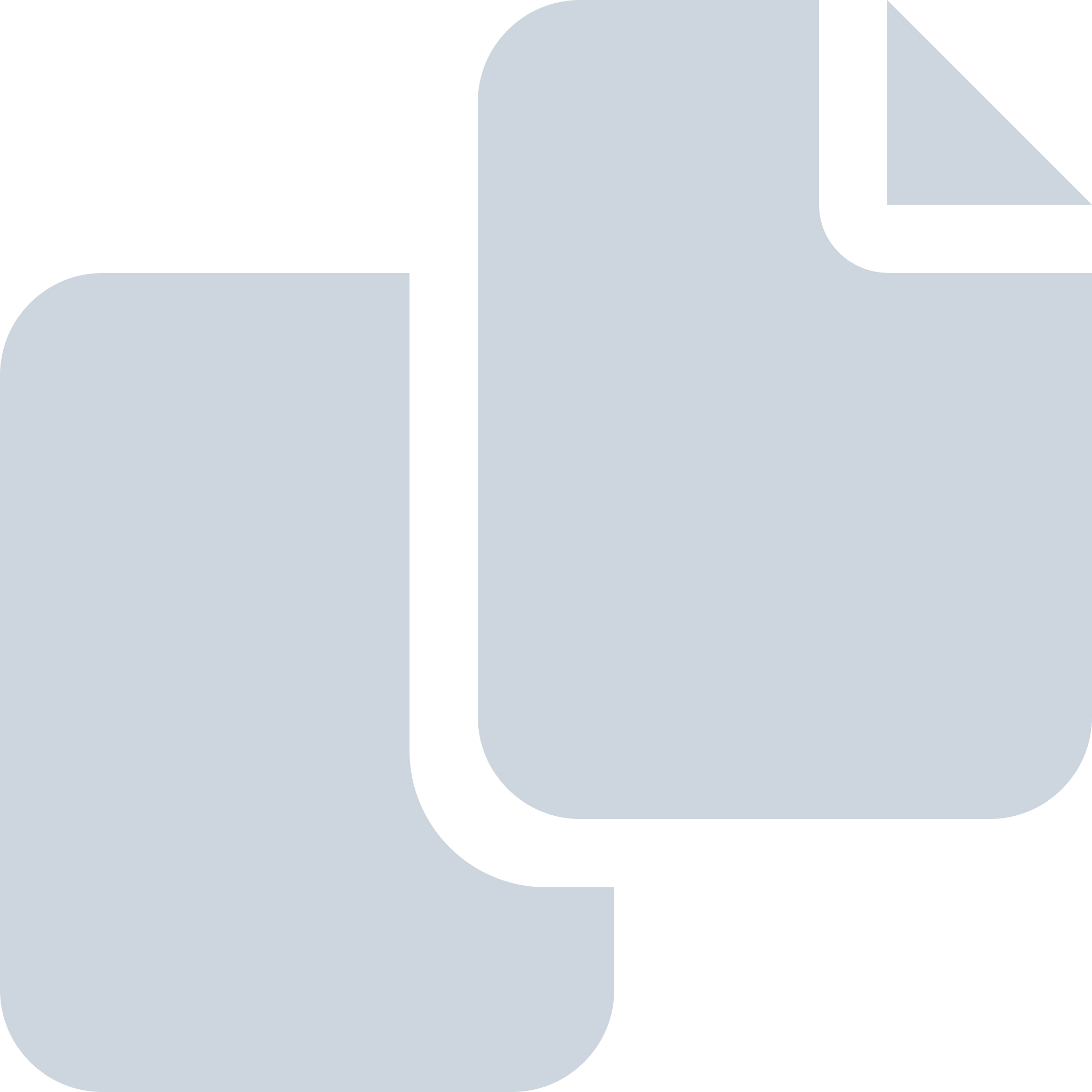 Periode: september 2015#Naam van documentPub. datumInfo1.werkgroep Regge Nijverdal aan de regge3.pdf02-09-2015PDF,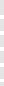 5,51 MB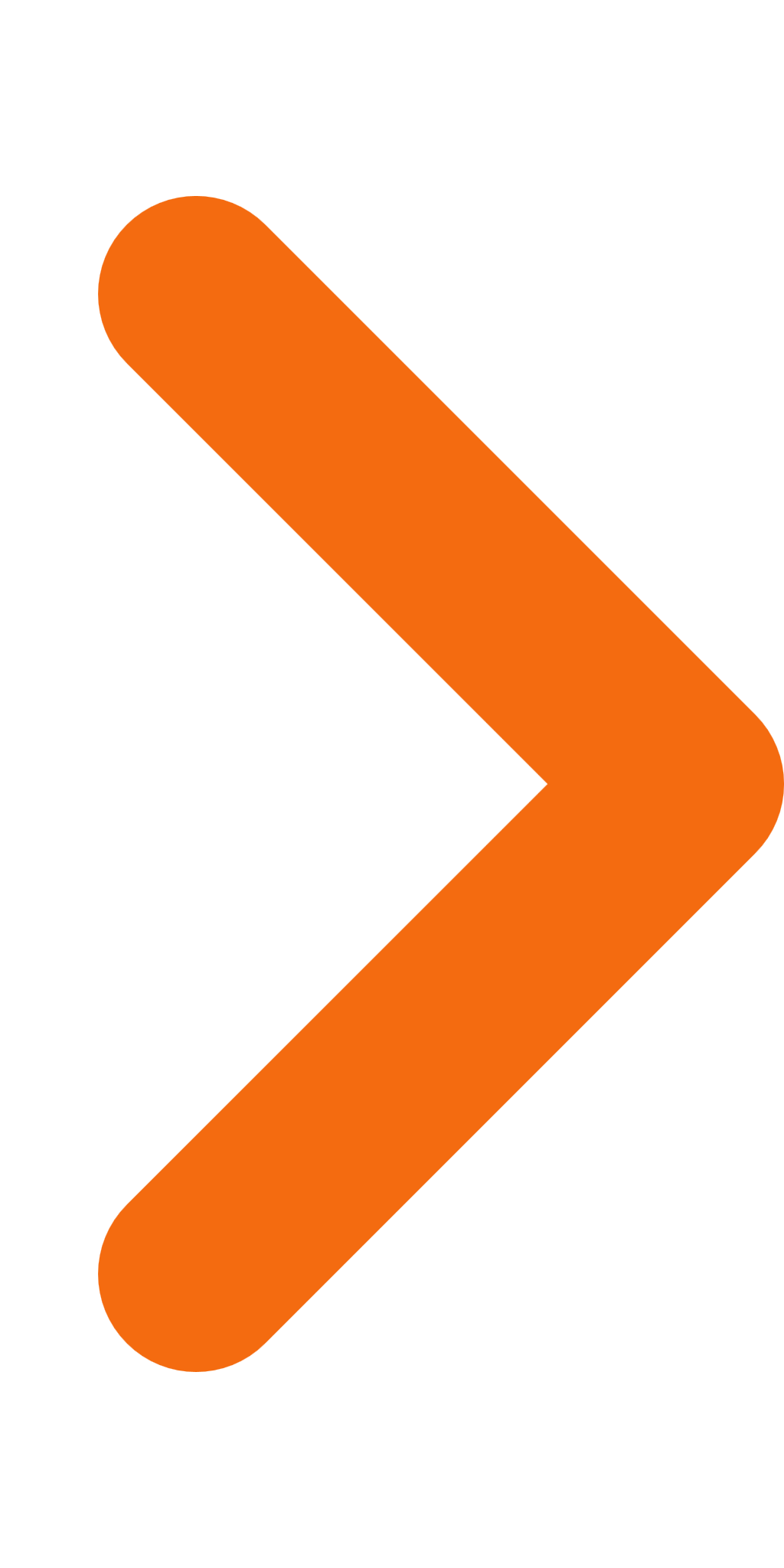 2.Nijverdal aan Regge_presentatie Strootman_01-09-2015.pdf02-09-2015PDF,89,70 MB3.Presentatie -Nijverdal aan deRegge - consortium dd 01-09-2015.pdf02-09-2015PDF,469,39 KB